广东省电子劳动合同服务平台劳动者操作手册编制单位：数字广东网络建设有限公司编制日期：2023年02月目录第一章	广东省电子劳动合同服务平台操作指引	21.1	个人签订	21.1.1	访问入口	21.1.2	合同确认	21.1.3	合同协商	31.1.4	合同签订	41.1.5	合同终止	5广东省电子劳动合同服务平台操作指引概述本操作手册的用户对象为劳动者。本操作手册主要指引劳动者在用人单位发送劳动合同后，通过“粤省事”进行确认、签订、协商、终止合同等操作。访问入口劳动者可通过粤省事小程序或APP签订劳动合同。登录粤省事，按顺序点击【办事】-【专项服务】-【人才与就业】-【劳动关系】-【劳动合同签订】。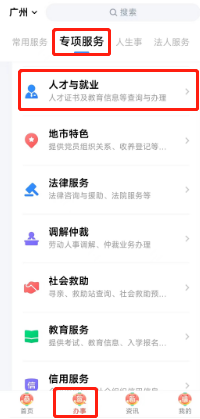 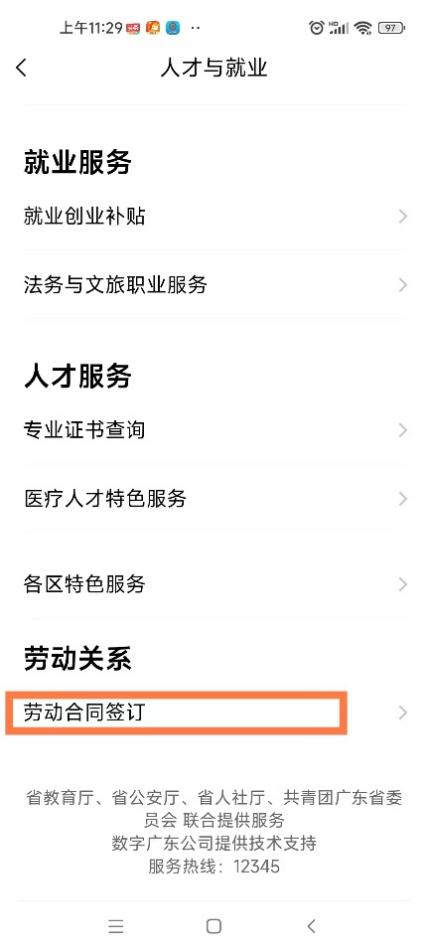 具体操作合同确认点击【待确认】状态的合同，即可查看劳动合同全文。确认合同无误后，点击【确认】。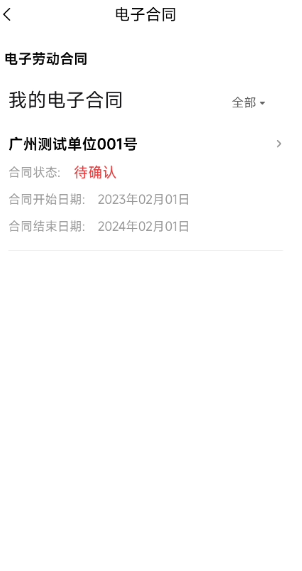 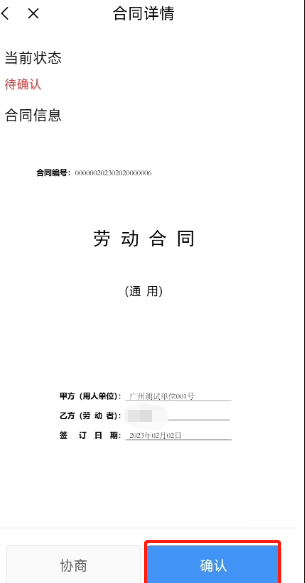 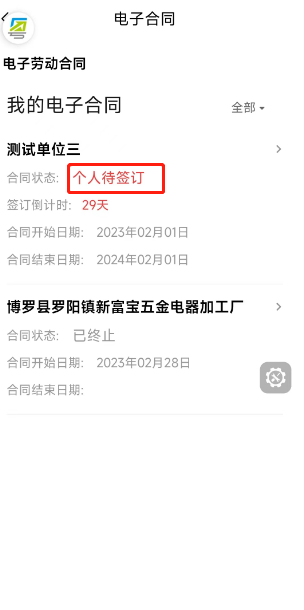 合同协商确认劳动合同时，若劳动者对劳动合同有异议或问题，可点击【协商】，与企业单位进行协商沟通。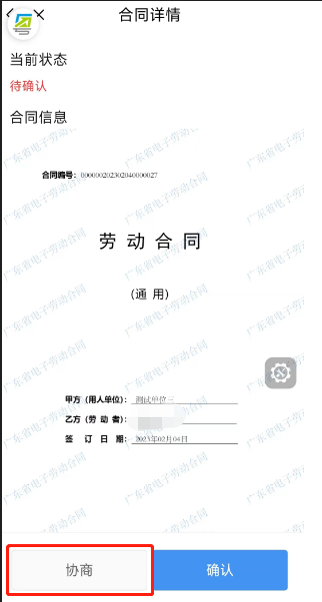 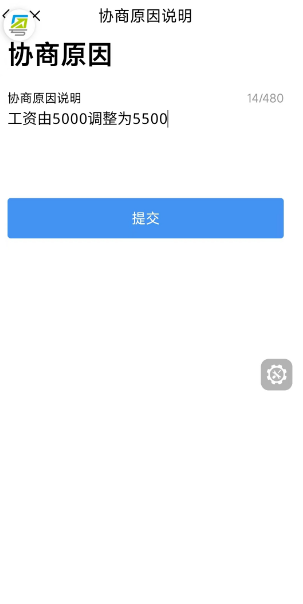 合同签订合同确认无误后，选择“经常居住地”和“户籍地址”，点击【提交】。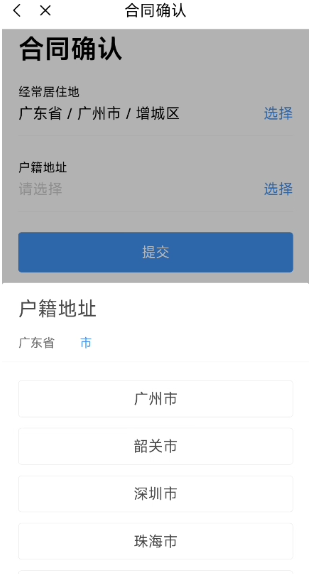 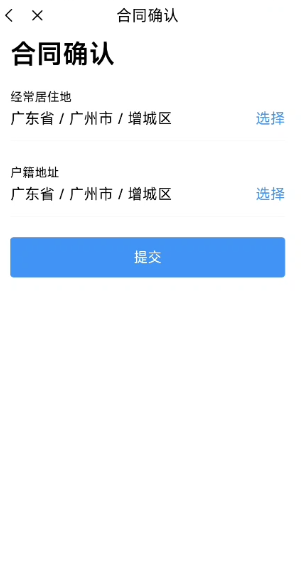 点击【签订】，在“粤信签”小程序完成人脸识别验证，进入签署界面。劳动者在此页面可再次查阅劳动合同内容。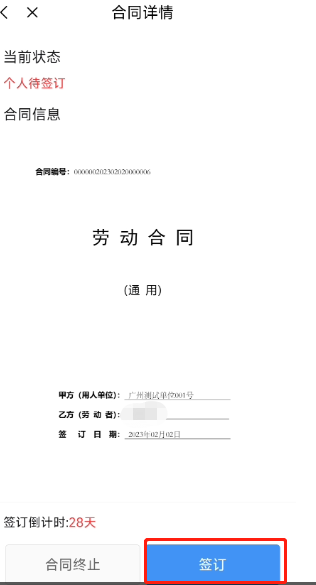 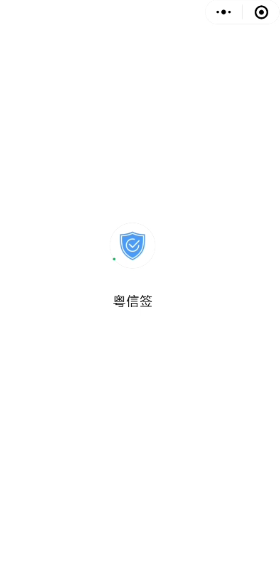 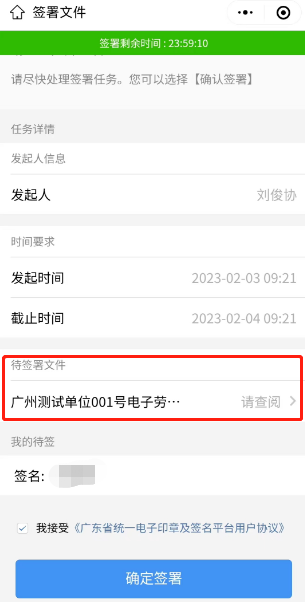 点击【确认签署】，弹出【确认签署】和【取消】按钮。点击【确定签署】，【允许】打开微警认证小程序，完成人脸识别验证，再次点击【确定签署】，即可完成签署。	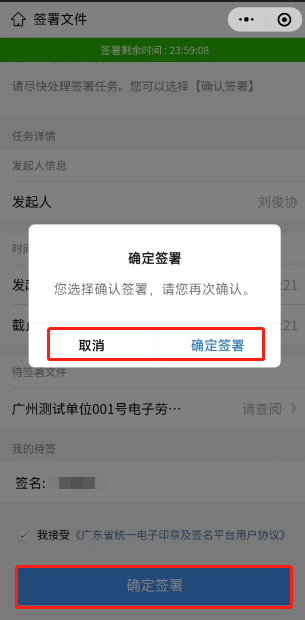 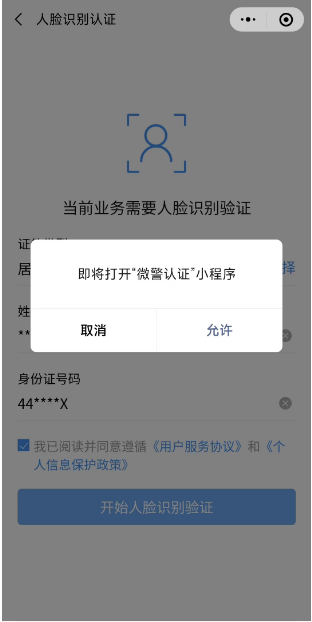 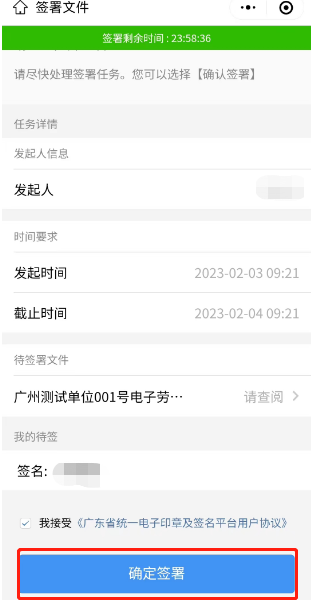 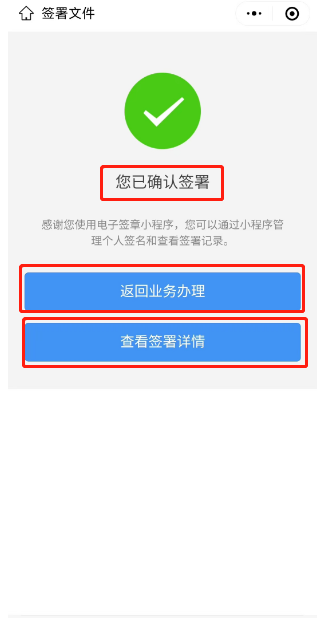 合同终止若确认合同内容后，劳动者决意不与当前企业单位签订合同，点击【合同终止】可终止当前流程。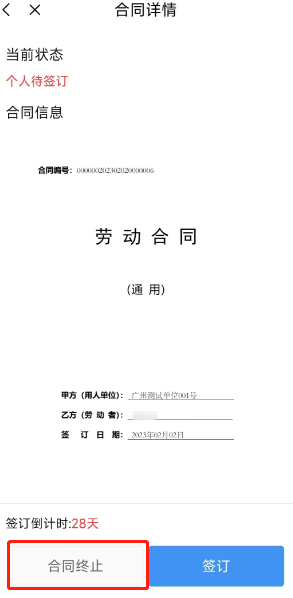 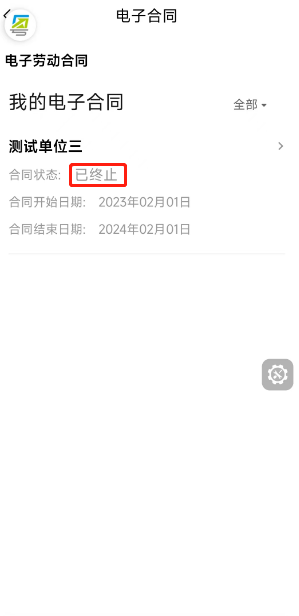 